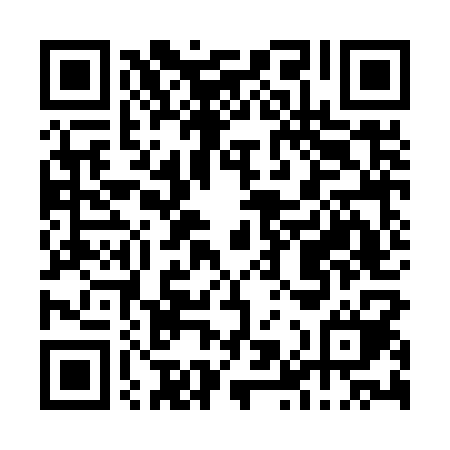 Ramadan times for Sao Fagundo, PortugalMon 11 Mar 2024 - Wed 10 Apr 2024High Latitude Method: Angle Based RulePrayer Calculation Method: Muslim World LeagueAsar Calculation Method: HanafiPrayer times provided by https://www.salahtimes.comDateDayFajrSuhurSunriseDhuhrAsrIftarMaghribIsha11Mon5:195:196:5012:424:496:356:358:0012Tue5:175:176:4812:424:506:366:368:0113Wed5:165:166:4612:414:516:376:378:0314Thu5:145:146:4512:414:526:386:388:0415Fri5:125:126:4312:414:536:396:398:0516Sat5:115:116:4112:414:546:406:408:0617Sun5:095:096:4012:404:546:416:418:0718Mon5:075:076:3812:404:556:436:438:0819Tue5:055:056:3712:404:566:446:448:0920Wed5:045:046:3512:394:576:456:458:1121Thu5:025:026:3312:394:586:466:468:1222Fri5:005:006:3212:394:586:476:478:1323Sat4:584:586:3012:394:596:486:488:1424Sun4:574:576:2812:385:006:496:498:1525Mon4:554:556:2712:385:016:506:508:1626Tue4:534:536:2512:385:016:516:518:1827Wed4:514:516:2312:375:026:526:528:1928Thu4:494:496:2212:375:036:536:538:2029Fri4:474:476:2012:375:046:546:548:2130Sat4:464:466:1912:365:046:556:558:2331Sun5:445:447:171:366:057:567:569:241Mon5:425:427:151:366:067:577:579:252Tue5:405:407:141:366:067:587:589:263Wed5:385:387:121:356:077:597:599:284Thu5:365:367:101:356:088:008:009:295Fri5:345:347:091:356:088:018:019:306Sat5:335:337:071:346:098:028:029:317Sun5:315:317:061:346:108:038:039:338Mon5:295:297:041:346:108:048:049:349Tue5:275:277:031:346:118:058:059:3510Wed5:255:257:011:336:128:068:069:37